Annexe à la circulaire ministérielle du 13 juin 2022 relative à l’extrait du fichier central en vue de l’acquisition, l’adoption ou l’achat d’un animal conformément à l’article D. 144 du Livre Ier du Code de l’Environnement et à l’article 46 du Code Wallon du Bien-être AnimalMalmedy, le ……………………………..

Référence : ….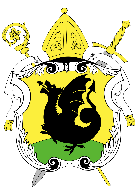 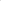 Personne de contact : Virginie LEGRANDE-mail : virginie.legrand@malmedy.beNuméro de téléphone : 08079.96.66Extrait du Fichier Central Délinquance Environnementale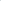 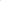 Finalité de l'extrait : vérification de l'absence d'interdiction de détention d'un animal ou retrait de permis de détention d'un animal.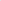 Cet extrait de fichier central concerne : Contenu du fichier central de la délinquance environnementale de la personne identifiée ci-dessus, en ce qui concerne exclusivement l’interdiction de détention d'un animal ou le retrait de permis de détention d'un animal :Certifié conforme à ce qui est indiqué sur le fichier central, Délivré à : Malmedy, le ……………………………….(Sceau de la commune)                   (Signature du Bourgmestre ou de son délégué). Toute falsification du présent document constitue un délit et est passible des peines prévues par le Code pénal.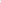 Les dispositions de la loi du 30 juillet 2018 relative à la protection des personnes physiques à l’égard des traitements de données à caractère personnel sont d'application pour les données du Fichier Central de la Délinquance Environnementale.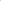 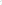 Nom :Prénom : Numéro de registre national : Domicile : Retrait du permis de détention : Oui / non*En cas de retrait du permis de détention veuillez compléter les informations suivantes :Date du retrait du permis de détention : Durée du retrait du permis de détention :Interdiction de détention : Oui / non*En cas d’interdiction de détention veuillez compléter les informations suivantes : Espèce(s) concernée(s) : Nombre d’animaux concernés : Date du prononcé de l’interdiction de détention : Durée de l’interdiction de détention :*Biffez la mention inutile*Biffez la mention inutile*Biffez la mention inutile